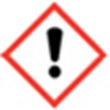 FRAGRANCE – Mulled WineWarning: May cause an allergic skin reaction. Harmful to aquatic lifewith long lasting effects.IF ON SKIN: Wash with plenty of soap andwater. If skin irritation or rash occurs: Get medical advice/attention.Dispose of contents/container to approved disposal site, in accordancewith local regulations.. Contains- CINNAMAL, D-LIMONENE, EUGENOL, ROSE KETONE-4,ETHYL METHYLPHENYLGLYCIDATE, HEXYL CINNAMALMay produce an allergic reaction MANUFACTURER – Your business name, 12 Any Street, Anywhere, Your County, AA12BB. Your telephone number 01234568910